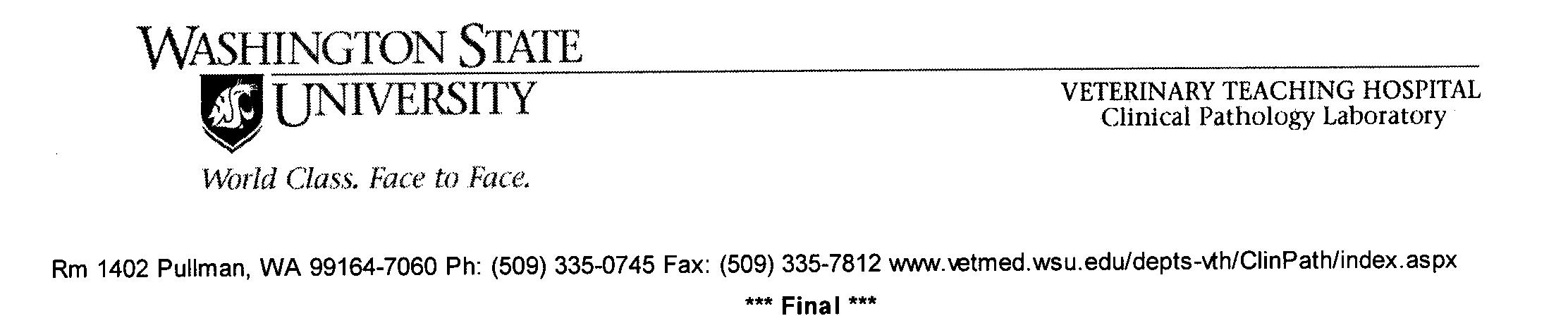 Owner		     		Pet Name	     	Species		BovineBreed		     	Sex			Age		     Chemistry ProfileAssay: LA Chemistry Profile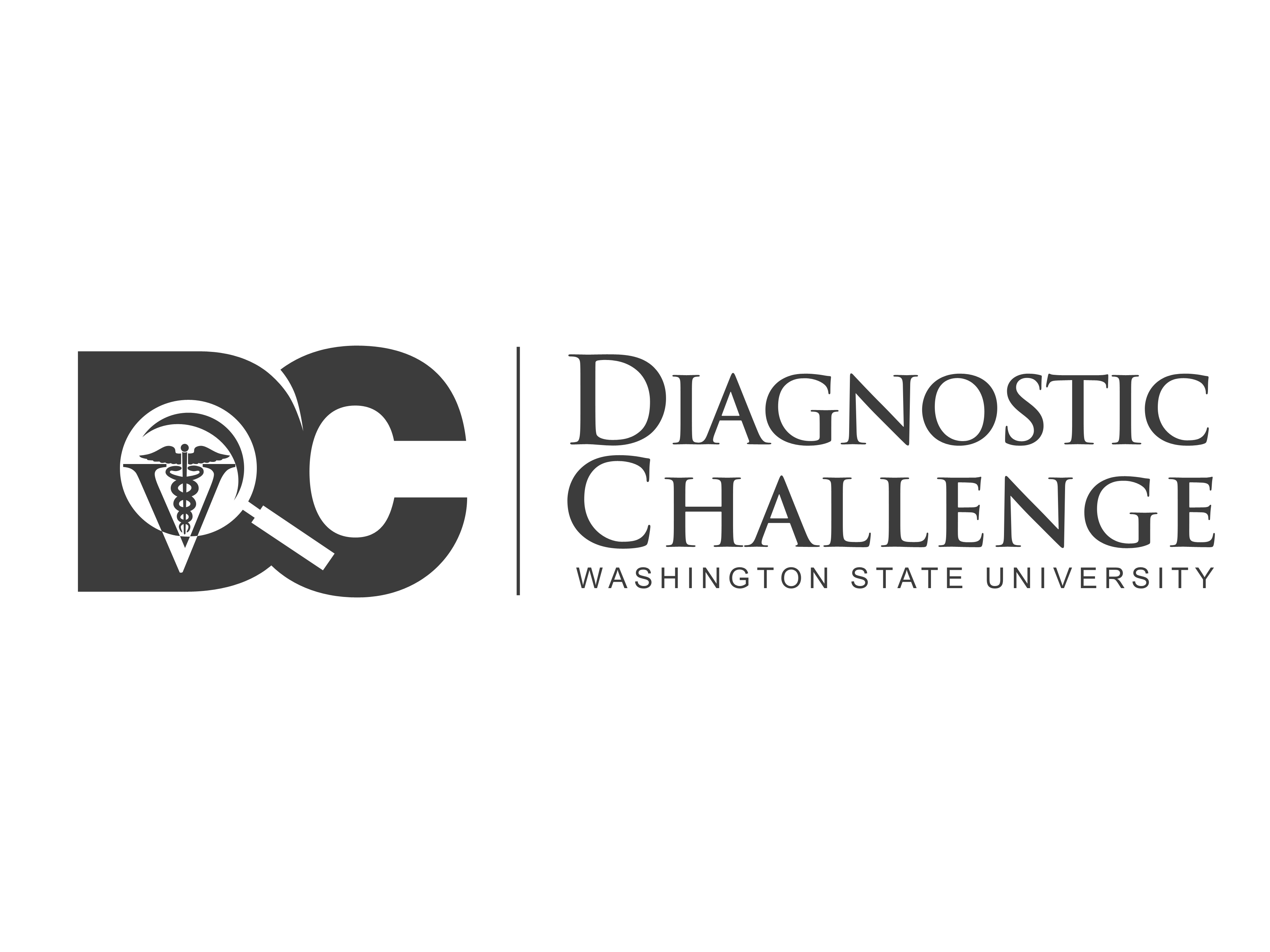 PatientReference intervalBUN, mg/dl7-19Creat, mg/dl0.8-1.4Calc., mg/dl8.4-10.8Pi, mg/dl3.6-8.1T prot, g/dl5.8-8.3Albumin, g/dl2.9-4.1Globulin, g/dl2.5-4.9AP, U/L30-200AST, U/L50-320GGT, U/L12-80SDH, U/L0-24CK, U/L30-360Gluc, g/dl40-80Na, mEq/L133-148Cl, mEq/L94-109K, mEq/L3.7-5.8Total Bili mg/dL0.0-0.7TCO218-34Anion gap12-28